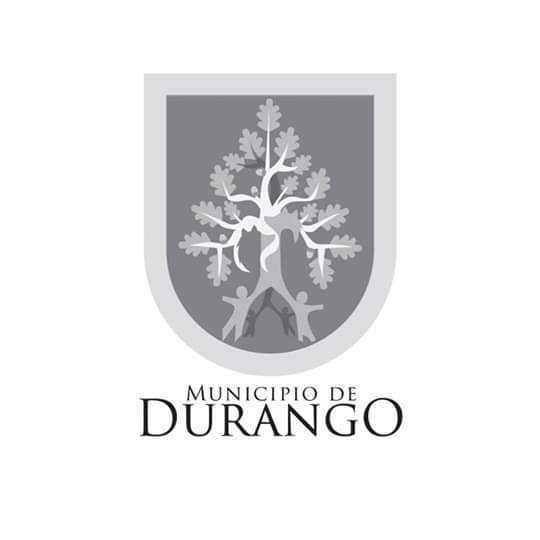 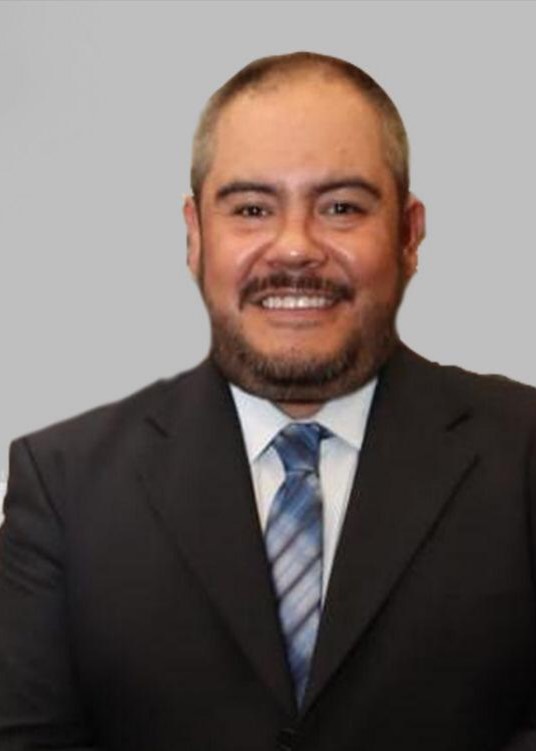 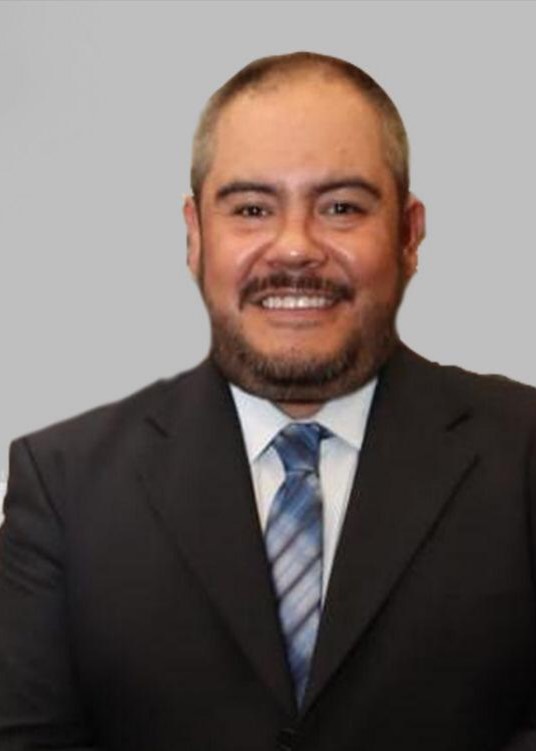 (2014-2018) Licenciado en Derecho- Universidad Interamericana para el Desarrollo.(Abril/octubre 2018) Diputado Local.(2016-2017) Subdirector Desarrollo Rural.